REPUBLIQUE ISLAMIQUE DE MAURITANIE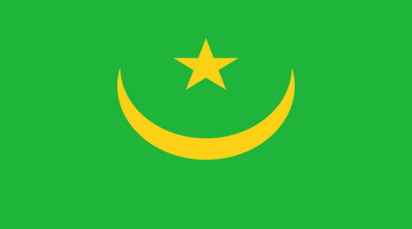 République Islamique de MauritanieNom de l’Autorité contractante : Ministère du Développement Rural/DAAdresse : MDR : Tél : 45 25 74 75 BP : 170AVIS D’ATTRIBUTION DEFINITIVE DE MARCHE Numéro du marché : N°0124/F/026/CPMP/SR/DA/MDR/2014Dénomination du marché : Lot1 : Fourniture de 400 tonnes de semences traditionnelles Nombre d’offres reçues : 13Date de l’attribution provisoire : 06/02/2014Nom et adresse de l’attributaire définitif : Etablissement Mohamed Mahmoud ould Mohamed El Moctar, Tél : 45295648, Capitale, NKTT Montant de l’offre retenue définitivement : 102 485 000 UM TTC et TVA                                                                                 Délai d’exécution : 3 moisLa publication du présent avis est effectuée en application de l'Article 47du Code des Marchés publics. Elle doit intervenir dans 15 jours calendaires suivant la notification du marché.Nktt, le 13/04/2014                                                                                                                                       La PRMP/CPMP/SR   Ahmed Salem ould BOUBOUTTREPUBLIQUE ISLAMIQUE DE MAURITANIERépublique Islamique de MauritanieNom de l’Autorité contractante : Ministère du Développement Rural/DAAdresse : MDR : Tél : 45 25 74 75 BP : 170AVIS D’ATTRIBUTION DEFINITIVE DE MARCHE Numéro du marché : N°0121/F/023/CPMP/SR/DA/MDR/2014Dénomination du marché : Lot 2: Fourniture de semences maraichères Nombre d’offres reçues : 13Date de l’attribution provisoire : 06/02/2014Nom et adresse de l’attributaire définitif : Etablissement TAWFIK, Tél : 4529 3558, Portable : 36304526, NIF 10700414, Capitale, NKTT, MAURITANIE  Montant de l’offre retenue définitivement : 32 250 000 UM TTC et TVADélai d’exécution : 3 mois  La publication du présent avis est effectuée en application de l'Article 47du Code des Marchés publics. Elle doit intervenir dans 15 jours calendaires suivant la notification du marché.Nktt, le 13/04/2014                                                                                                                                       La PRMP/CPMP/SR   Ahmed Salem ould BOUBOUTTREPUBLIQUE ISLAMIQUE DE MAURITANIERépublique Islamique de MauritanieNom de l’Autorité contractante : Ministère du Développement Rural/DAAdresse : MDR : Tél : 45 25 74 75 BP : 170AVIS D’ATTRIBUTION DEFINITIVE DE MARCHE Numéro du marché : N°0122/F/024/CPMP/SR/DA/MDR/2014Dénomination du marché : Lot 3 : Fourniture de grillage et piquets cornières et Lot4 : Fourniture de matériel horticoleNombre d’offres reçues : 13Date de l’attribution provisoire : 06/02/2014Nom et adresse de l’attributaire définitif : Etablissement Mohamed Abderrahmane ould Bechir, Tél : 45295647, DAR-NAIM, NKTT Montant de l’offre retenue définitivement : Lot3 : 141.000 000 UM TTC et TVA                                                                                   Délai d’exécution : 3 moisLa publication du présent avis est effectuée en application de l'Article 47du Code des Marchés publics. Elle doit intervenir dans 15 jours calendaires suivant la notification du marché.Nktt, le 13/04/2014                                                                                                                                      La PRMP/CPMP/SR   Ahmed Salem ould BOUBOUTTREPUBLIQUE ISLAMIQUE DE MAURITANIERépublique Islamique de MauritanieNom de l’Autorité contractante : Ministère du Développement Rural/DAAdresse : MDR : Tél : 45 25 74 75 BP : 170AVIS D’ATTRIBUTION DEFINITIVE DE MARCHE Numéro du marché : N°0123/F/025/CPMP/SR/DA/MDR/2014Dénomination du marché : Lot4 : Fourniture de matériel horticoleNombre d’offres reçues : 13Date de l’attribution provisoire : 06/02/2014Nom et adresse de l’attributaire définitif : Etablissement Mohamed Abderrahmane ould Bechir, Tél : 45295647, DAR-NAIM, NKTT Montant de l’offre retenue définitivement : Lot4 :   21.800 000 UM TTC et TVA                                                                                   Délai d’exécution : 3 moisLa publication du présent avis est effectuée en application de l'Article 47du Code des Marchés publics. Elle doit intervenir dans 15 jours calendaires suivant la notification du marché.Nktt, le 13/04/2014                                                                                                                                      La PRMP/CPMP/SR   Ahmed Salem ould BOUBOUTT